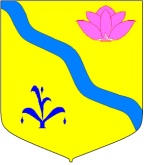 ДУМА КИРОВСКОГО МУНИЦИПАЛЬНОГО РАЙОНАПРИМОРСКОГО КРАЯ(пятый созыв)Р Е Ш Е Н И Е                                                         пгт. Кировский				№56-НПА                                                        ПОЛОЖЕНИЕОб утверждении нормативов финансовых затрат на содержание, ремонт и капитальный ремонт автомобильных дорог местного значения общего пользования Кировского муниципального района и правил  расчета бюджетных ассигнований на указанные цели.Руководствуясь федеральными законами от 06.10.2003 N 131-ФЗ "Об общих принципах организации местного самоуправления в Российской Федерации", от 08.11.2007 N 257-ФЗ "Об автомобильных дорогах и о дорожной деятельности в Российской Федерации и о внесении изменений в отдельные законодательные акты Российской Федерации", решением Думы Кировского муниципального района  от 17.03.2015 N151-НПА «О дорожной деятельности  в отношении автомобильных дорог  местного значения в границах сельских поселений Кировского муниципального района», руководствуясь статьей 17 Устава Кировского муниципального района, 1.Установить нормативы финансовых затрат на содержание, ремонт и капитальный ремонт автомобильных дорог общего пользования местного значения Кировского муниципального района V категории в размере (в ценах 2016 года):- 49,360 тыс. руб./км - на содержание;- 539,400 тыс. руб./км - на ремонт;- 1202,600 тыс. руб./км - на капитальный ремонт.2.Утвердить Правила расчета размера ассигнований бюджета Кировского муниципального района  на капитальный ремонт, ремонт и содержание автомобильных дорог общего пользования местного значения Кировского муниципального района (приложение).3.Настоящее решение вступает в силу со дня его официального опубликования.Глава Кировского муниципальногорайона - глава администрации Кировского муниципального района                                                        А.П.КаменевПриложениек решению Думы Кировскогомуниципального района от  29.09.2016  № ПРАВИЛАРАСЧЕТА РАЗМЕРА АССИГНОВАНИЙ БЮДЖЕТАКИРОВСКОГО МУНИЦИПАЛЬНОГО РАЙОНА НА КАПИТАЛЬНЫЙРЕМОНТ, РЕМОНТ И СОДЕРЖАНИЕ АВТОМОБИЛЬНЫХ ДОРОГ ОБЩЕГОПОЛЬЗОВАНИЯ МЕСТНОГО ЗНАЧЕНИЯ КИРОВСКОГО МУНИЦИПАЛЬНОГО РАЙОНА 1. Для определения размера ассигнований бюджета Кировского муниципального района, предусматриваемых на капитальный ремонт, ремонт и содержание автомобильных дорог общего пользования местного значения Кировского муниципального района (далее - автомобильные дороги общего пользования) на 2017 год и последующие годы используются установленные нормативы финансовых затрат.2. В зависимости от категории автомобильной дороги общего пользования на территории Кировского муниципального района и индекса-дефлятора на соответствующий год применительно к каждой автомобильной дороге определяются следующие приведенные нормативы:Нприв.кап. рем., Нприв.рем., Нприв.сод., рассчитываемые по формуле:Нприв. = Н x Кдеф. x Ккат., где:Н - установленный норматив финансовых затрат на содержание, ремонт и капитальный ремонт автомобильных дорог общего пользования местного значения Кировского муниципального района;Кдеф. - индекс-дефлятор потребительских цен в части капитального ремонта и ремонта автомобильных дорог общего пользования местного значения или индекс потребительских цен в части содержания автомобильных дорог общего пользования местного значения на год планирования (при расчете на период более одного года - произведение индексов-дефляторов на соответствующие годы);Ккат. - коэффициент, учитывающий дифференциацию стоимости работ по содержанию, ремонту и капитальному ремонту автомобильных дорог общего пользования местного значения Кировского муниципального района по соответствующим категориям согласно таблице 1.3. Определение размера бюджетных ассигнований на капитальный ремонт и ремонт автомобильных дорог общего пользования местного значения Кировского муниципального района осуществляется по формулам:Акап. рем. = Нприв.кап. рем. x Lкап. рем., где:Акап. рем. - размер бюджетных ассигнований на выполнение работ по капитальному ремонту автомобильных дорог каждой категории (тыс. рублей);Нприв.кап. рем. - приведенный норматив финансовых затрат на работы по капитальному ремонту автомобильных дорог каждой категории (тыс. рублей/км);Lкап. рем. - расчетная протяженность автомобильных дорог общего пользования местного значения Кировского муниципального района каждой категории, подлежащих капитальному ремонту на год планирования;Арем. = Нприв.рем. x Lрем., где:Арем. - размер бюджетных ассигнований на выполнение работ по ремонту автомобильных дорог каждой категории (тыс. рублей);Нприв.рем. - приведенный норматив финансовых затрат на работы по ремонту автомобильных дорог каждой категории (тыс. рублей/км);Lрем. - расчетная протяженность автомобильных дорог общего пользования Кировского муниципального района каждой категории, подлежащих ремонту на год планирования.Общая потребность в бюджетных ассигнованиях на выполнение работ по капитальному ремонту и ремонту автомобильных дорог определяется как сумма ассигнований на выполнение работ по всем категориям автомобильных дорог.4. Расчет размера бюджетных ассигнований на содержание автомобильных дорог общего пользования местного значения Кировского муниципального района осуществляется по формуле:Асод. = Нприв.сод. x L, где:Асод. - размер бюджетных ассигнований на выполнение работ по содержанию автомобильных дорог каждой категории (тыс. рублей);Нприв.сод. - приведенный норматив финансовых затрат на работы по содержанию автомобильных дорог каждой категории (тыс. рублей/км);L - протяженность автомобильных дорог общего пользования местного значения Кировского муниципального района каждой категории на 1 января года, предшествующего планируемому периоду, с учетом ввода объектов строительства и реконструкции, предусмотренного в течение года, предшествующего планируемому.Общая потребность бюджетных ассигнований на выполнение работ по содержанию автомобильных дорог общего пользования местного значения Кировского муниципального района определяется как сумма бюджетных ассигнований на выполнение работ по содержанию автомобильных дорог по всем категориям автомобильных дорог.5. Суммарная годовая потребность в бюджетных ассигнованиях для выполнения комплекса дорожных работ на автомобильных дорогах общего пользования местного значения Кировского муниципального района определяется как сумма годовой потребности в финансировании всех видов работ по всем категориям дорог.6. Протяженность автомобильных дорог общего пользования местного значения Кировского муниципального района каждой категории принимается по данным государственного статистического наблюдения по состоянию на 1 января года, предшествующего планируемому периоду, с учетом планируемого ввода в эксплуатацию автомобильных дорог по результатам их реконструкции и строительства в течение года, предшествующего планируемому периоду (расчетные протяженности округляются до километров).7. Расчетная протяженность автомобильных дорог общего пользования местного значения Кировского муниципального района каждой категории, подлежащих капитальному ремонту на год планирования (Lкап. рем.), определяется по формуле:Lкап. рем. = L / Ткап. рем. - Lрек., где:L - протяженность автомобильных дорог общего пользования Кировского муниципального района каждой категории на 1 января года, предшествующего планируемому периоду, с учетом ввода объектов строительства и реконструкции, предусмотренного в течение года, предшествующего планируемому;Ткап. рем. - нормативный межремонтный срок по капитальному ремонту для дорог каждой категории (лет) согласно таблице 2;Lрек. - протяженность автомобильных дорог общего пользования Кировского муниципального района соответствующей категории, намеченных к реконструкции на год планирования (км/год).8. Расчетная протяженность автомобильных дорог общего пользования Кировского муниципального района соответствующей категории, подлежащих ремонту на год планирования (Lрем.), определяется по формуле:Lрем. = L / Трем. - (Lрек. + Lкап. рем.), где:Трем. - нормативный межремонтный срок по ремонту для дорог каждой категории согласно таблице 2.Нормативные межремонтные сроки___________________________________Принято Думой Кировского муниципального района от 29.09.2016г. № 127Виды работКатегория автомобильных дорог федерального значенияКатегория автомобильных дорог федерального значенияКатегория автомобильных дорог федерального значенияКатегория автомобильных дорог федерального значенияКатегория автомобильных дорог федерального значенияВиды работ        I     II     III     IV    VСодержание2,031,281,141,05    1Ремонт2,911,521,461,37    1Капитальный ремонт3,671,821,661,46      1Виды работНормативные межремонтные сроки по соответствующим категориям, в годахНормативные межремонтные сроки по соответствующим категориям, в годахНормативные межремонтные сроки по соответствующим категориям, в годахНормативные межремонтные сроки по соответствующим категориям, в годахНормативные межремонтные сроки по соответствующим категориям, в годахВиды работIIIIIIIVVКапитальный ремонт дорог1212121210Ремонт дорог44665